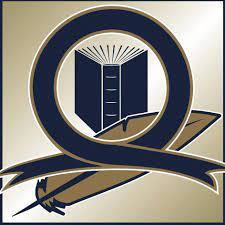 Old Main STREAM Academy School Improvement Plan 2022-2023Areas of StrengthData Source(s): North Carolina Teacher Working Condition Survey, mCLASS, North Carolina End of Grade Assessments, North Carolina Check-Ins, North Carolina Beginning of Grade 3 Assessment, Teacher Observations, North Carolina Leadership Standards, Old Main STREAM Academy Needs Assessment Survey, Old Main STREAM Academy Educational ModelTeachers are effective leaders in the schoolCommunity members support students teachers, contributing to their success with studentsTeachers are recognized as educational expertsAdministration supports teachers’ efforts to maintain discipline in the classroomThe faculty are recognized for their accomplishmentsThe school provides quality services to help students with social or emotional needsFaculty and staff take steps to solve problems before they occurTeachers have an appropriate level of influence on decision makingThere is an atmosphere of trust and mutual respect in this schoolTeachers are held to high professional standards for delivering instructionEfforts are made by administration to decrease the amount of non instructional tasks performed by faculty and staffTeachers are assigned classes that maximize their likelihood of success with studentsTeachers believe what is taught will make a difference in students’ livesAt this school, all students are treated equitably, justly and fairlyStudents and staff are not bullied about their race, ethnicity, cultural background, or religionMembersTitleDr. Christopher ClarkSchool LeaderDelois L. LowrySIT Chair, Media CoordinatorMechelle BrayboyKindergarten TeacherSue Ann OxendineFirst Grade TeacherSharon RevelsSecond Grade Teacher Deborah FreemanThird Grade Teacher-Recorder Hugh OxendineFourth Grade TeacherMillicent JonesTeacher AssistantGwen HammondsSchool CounselorDr. Sara WhitakerSchool ConsultantChristopher ConnerParent RepresentativeGoal 1:Students will improve their performance in reading and math based on NCDPI assessments by at least 5%. Additionally, students will perform higher than their peers in Robeson and surrounding counties on the Reading and Math End of Grade Assessments, as demonstrated by a higher percentage of student proficiency and overall student growth.Goal 1:Students will improve their performance in reading and math based on NCDPI assessments by at least 5%. Additionally, students will perform higher than their peers in Robeson and surrounding counties on the Reading and Math End of Grade Assessments, as demonstrated by a higher percentage of student proficiency and overall student growth.Goal 1:Students will improve their performance in reading and math based on NCDPI assessments by at least 5%. Additionally, students will perform higher than their peers in Robeson and surrounding counties on the Reading and Math End of Grade Assessments, as demonstrated by a higher percentage of student proficiency and overall student growth.Goal 1:Students will improve their performance in reading and math based on NCDPI assessments by at least 5%. Additionally, students will perform higher than their peers in Robeson and surrounding counties on the Reading and Math End of Grade Assessments, as demonstrated by a higher percentage of student proficiency and overall student growth.ObjectivesAction ItemsMonitoring/EvidenceEvaluationA4.01The school implements a tiered instructional system that allows teachers to deliverevidence-based instruction aligned with the individual needs of students across all tiers.B3.03The principal monitors curriculum and classroom instruction regularly and provides timely, clear, constructive feedback to teachers.Identify grade level and core subject area curriculum used district-wide and assure alignment with state content standards in math/ELA; including vertical and horizontal alignment of curriculum to meet the needs of students.Identify at-risk student needs according to school and state assessment methods and remediate math & ELA, through small group instruction, tutoring, intervention blocks, and after school programsSupport Social Emotional Learning multi-tiered system in the schools that focuses on a growth mindset, goals, values, friendships, thoughts, emotions, decisions, and serious peer conflicts with prevention strategies.NCSCOS Implementation Daily Instructional SchedulesMTSS Trainings, Meeting Agendas, Minutes, and Sign-InExceptional Teacher Schedule Reading Specialist Schedule Math Specialist Schedule Teacher Walk-Throughs Teacher Formal Evaluations Staff-Led Faculty Meetings Weekly Lesson PlansData Notebooks (to include NC Check-In, mCLASS, BOG3, EOG)Utilize MTSS and/or formative assessments to track student functional achievement levels and growth patternsIdentify high priority needs of the school and assign tasks to the Leadership Team in order to eliminate student achievement gapsImplement a school-wide PLC structure that focuses on meeting the individual needs of studentsEnsure school-wide cohesiveness of classroom observations and teacher evaluationsIdentify methods to hold all staff accountable for student achievementStudent Achievement/Growth DataPLC Meeting Agendas, Minutes, and Sign-InParent Communication LogsSIT Meeting Agendas, Minutes, and Sign-InGoal 2To prepare future leaders who are innovative, persistent, and self-determined, all students at Old Main STREAM Academy will complete a STREAM/Place-Based Education Project accompanied by a Project Rubric, established by the teaching staff, with achievement scores averaging 80%. Students and staff will be well-versed in STREAM/Place-Based Education and the implementation will be embedded in the curriculum and evident within lessons, activities, and assignments.Goal 2To prepare future leaders who are innovative, persistent, and self-determined, all students at Old Main STREAM Academy will complete a STREAM/Place-Based Education Project accompanied by a Project Rubric, established by the teaching staff, with achievement scores averaging 80%. Students and staff will be well-versed in STREAM/Place-Based Education and the implementation will be embedded in the curriculum and evident within lessons, activities, and assignments.Goal 2To prepare future leaders who are innovative, persistent, and self-determined, all students at Old Main STREAM Academy will complete a STREAM/Place-Based Education Project accompanied by a Project Rubric, established by the teaching staff, with achievement scores averaging 80%. Students and staff will be well-versed in STREAM/Place-Based Education and the implementation will be embedded in the curriculum and evident within lessons, activities, and assignments.Goal 2To prepare future leaders who are innovative, persistent, and self-determined, all students at Old Main STREAM Academy will complete a STREAM/Place-Based Education Project accompanied by a Project Rubric, established by the teaching staff, with achievement scores averaging 80%. Students and staff will be well-versed in STREAM/Place-Based Education and the implementation will be embedded in the curriculum and evident within lessons, activities, and assignments.ObjectivesAction ItemsMonitoring/EvidenceEvaluationB1.03A Leadership Team consisting of the principal, teachers who lead the Instructional Teams, and other professional staff meets regularly (at least twice a month) to review implementation of effective instructional practices and STREAM/placed based activities and assignments.C2.01The LEA/School regularly looks at school performance data and aggregated classroom observation data and uses that data to make decisions about school improvement and professional development needs.Identify methods to document curriculum used and interim benchmark assessments used to identify student growth patterns in all core classesStaff will participate in professional development opportunities which reinforce coordination of classroom curriculum with state content standards and the OMSA ModelSTREAM/PBE is embedded into the core curriculum and does not stand as an isolated component.PBE is characterized by student-driven, project- based explorations of local environmental issues, social questions, cultural heritage, or civic leadership. One of these explorations will be the focus ofeach quarter.Weekly Lesson PlansPLC Meeting Agendas, Minutes, and Sign-InFaculty Meeting Agendas, Minutes, and Sign-InContinuous Professional Development Opportunities and Follow-Up AssessmentsFormative and Informative Student Assessment DataTeacher ArtifactsParent Information EventsSIT Meeting Agendas, Minutes, and Sign InStudent-Led ConferencesIdentify grade level and core subject area curriculum used school-wide and assure alignment with state content standards andNorth Carolina Teacher Working Conditions SurveyOMSA Needs Assessment Surveysthe OMSA Educational Model; including vertical and horizontal alignment of curriculum to meet the needs of students.Review input from staff, parents, and community stakeholders concerning the effectiveness of the implementation of the OMSA Educational ModelReview student and school data to ensure implementation of the SIP and the OMSA Educational Model